AGENZIA AFRICATRAVELTOURMali    Sénégal    Mauritania   Guinea   Algeria   Togo    Gambia    Burkina Faso   Côte d’Ivoire   Libéria   Sierra Leone   Bénin   Ghana   Marocco   TchadSede della Mauritania: NouakchottCapo dell'Agenzia: Amadou Louguè								cell: 0022241164404e-mail: africatraveltour12@gmail.comPROGRAMMA CÔTE D’IVOIRE (17 gg/14 notti)Da luglio a febbraio 2019 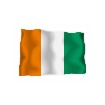 1° giorno – Partenza dall’Italia2° giorno – Accoglienza all’aeroporto, assistenza e trasferimento in hotel sul mare a Bassam. 3° giorno - Mattina ad Abidjan: visita dell'altopiano, e del mercato di Cocody. Partenza in auto per Yamoussoukro. Pernottamento a Yamoussoukro. 4° giorno - Tour di Yamoussoukro: Parco Aboukoumekro, il lago dei coccodrilli e la Fondazione Houphouët Boigny per la ricerca della pace. Pernottamento a Yamoussoukro. 5° giorno - Mattina a Yamoussoukro: la Basilica, i tessitori Baoulé (perizoma kita). Partenza per Korogho, lungo la strada ammireremo la ceramica tradizionale di Katiola. Pernottamento a Korogho. 6 ° giorno – Nei dintorni di Korogho visiteremo un villaggio di tessitori ed il Museo Gbon. Pernottamento a Korogho. 7 ° giorno – Sempre nei dintorni di Korogho, avremo modo di visitare un villaggio di fabbri con altiforni, e di osservare la tessitura delle tradizionali tele dipinte. Pernottamento a Korogho. 8° giorno – Partenza per Odiéné  e visita del villaggio delle case dei feticci "Nionfiou". 9° giorno - Visita di Odiéné e del villaggio di fabbri Yacouba,  del caratteristico villaggio del pesce sacro, dell’albero del formaggio dalla veneranda età di oltre 200 anni, e potremo osservare la maschera trampoliere bel suo ambiente naturale. Pernottamento a Guessesso, nell’Hotel del villaggio. 10° giorno – Partenza per Man. Lungo la strada vedremo una cascata ed un piccolo ponte di liane, ammireremo il Monte Tonkpi, la vetta "più alta" della Costa d'Avorio, piantagioni di caffè arabica e di cinchona, una pianta dai poteri medicinali. Pernottamento a Man. 11° giorno – Nei dintorni di Man potremo vedere i grandi e veri ponti di liane, piantagioni di caffè e cacao. Ammireremo l’arte degli intagliatori di legno rosso e di ebano nel distretto di Malinké. Notte a Man 12° giorno -  Una visita al mercato cittadino, alla foresta sacra delle scimmie e poi via, in direzione della spiaggia. Notte in Sassandra 13° giorno – A Sassandra respireremo il movimento del mercato dei pescatori ed ammireremo le loro colorate canoe. Relax sulla spiaggia nel pomeriggio. Pernottamento in Sassandra 14° giorno – A Sassandra, al mattino avremo occasione di solcare il mare in canoa, nel pomeriggio relax in spiaggia. Notte in Sassandra 15° giorno – Da Sassandra andremo a Grand Bassam, dove potremo visitare il villaggio lacustre su palafitte. Pernottamento a Grand Bassam 16 ° giorno - Grand Bassam: tempo per acquistare souvenirs nei negozi di antiquariato o nel centro di artigianato. In serata trasferimento all’aeroporto per il rientro in patria. Notte in volo.17° giorno - Arrivo in ItaliaLa quota comprende: Tutti gli hotels, tutti i pasti (colazione, pranzo e cena), acqua per tutti i partecipanti e per tutta la durata del tour, tutti gli spostamenti in auto di tipologia conveniente al numero dei partecipanti, le escursioni, gli ingressi ai musei, eventuali mance per le foto.La quota non comprende: visto, biglietti aerei, assicurazione sanitaria e bagagli, le spese personali, eventuale supplemento per camera singola negli hotels.